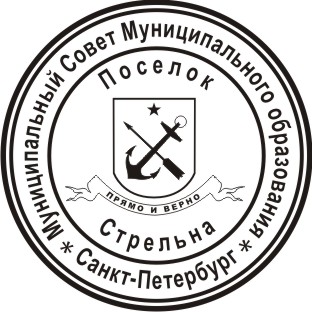 МУНИЦИПАЛЬНЫЙ СОВЕТМУНИЦИПАЛЬНОГО ОБРАЗОВАНИЯ ПОСЕЛОК СТРЕЛЬНАV СОЗЫВА РЕШЕНИЕ  от 19 апреля 2016 года                                                                     	                           № 25« Об утверждении Порядка проведения внешней проверки годового отчетаоб исполнении бюджета МО пос.Стрельна»     В соответствии со ст. 264.4 Бюджетного кодекса Российской Федерации,                  Положением «О бюджетном процессе в Муниципальном образовании поселок Стрельна», утвержденным Решением Муниципального Совета  Муниципального образования поселок Стрельна от  19.03.2015 г. № 10               и руководствуясь ст.38 Федерального закона от 06.10.2003  № 131-ФЗ «Об общих принципах организации местного самоуправления в Российской Федерации»,МУНИЦИПАЛЬНЫЙ СОВЕТРЕШИЛ:Принять Порядок проведения проверки годового отчета об исполнении бюджета Муниципального образования поселок Стрельна согласно приложению в первом чтении.Поправки по Порядку проведения проверки годового отчета об исполнении бюджета Муниципального образования поселок Стрельна  направлять в Муниципальный Совет до 29 апреля  2016 г. Контроль за исполнением настоящего Решения возложить на Главу Муниципального образования Беленкова Валерия Николаевича.Настоящее Решение вступает в силу со дня принятия.Глава Муниципального образования, исполняющий полномочияпредседателя Муниципального Совета					            В.Н. БеленковПриложение к Решению Муниципального СоветаМО пос.Стрельна  от 19 апреля 2016 г. № 25ПОРЯДОК проведения внешней проверки годового отчетаоб исполнении бюджета Муниципального образования поселок СтрельнаОбщие положения1.1. Настоящий порядок проведения внешней проверки годового отчета об исполнении бюджета Муниципального образования поселок Стрельна (далее – Порядок) разработан в соответствии со ст. 264.4 Бюджетного кодекса Российской Федерации, ст. 32 Положения «О бюджетном процессе в Муниципальном образовании поселок Стрельна», утвержденного Решением Муниципального Совета  МО пос.Стрельна от  19.03.2015 г. №   10. 1.2. Настоящий порядок определяет порядок и сроки осуществления внешней проверки годового отчета об исполнении бюджета Муниципального образования пос.Стрельна (далее – МО пос.Стрельна), участников бюджетного процесса и состав бюджетной отчетности в рамках внешней проверки.1.3. Годовой отчет об исполнении бюджета МО пос.Стрельна (далее – годовой отчет) до его утверждения Муниципальным Советом                                     МО пос.Стрельна подлежит внешней проверке.1.4. Внешняя проверка годового отчета осуществляется Контрольно-счетной палатой Санкт-Петербурга в соответствии с заключенным Соглашением о передаче Контрольно-счетной палате Санкт-Петербурга полномочий по осуществлению внешнего муниципального финансового контроля в соответствии с ч. 2 ст.9 Федерального закона от 07.02.2011 № 6-ФЗ «Об общих принципах организации и деятельности контрольно-счетных органов субъектов Российской Федерации и муниципальных образований»  и ст. 19-1 Закона Санкт-Петербурга от 13.07.2011 № 455-85   «О Контрольно-счетной палате Санкт-Петербурга».При осуществлении внешнего муниципального финансового контроля, в рамках переданных полномочий Контрольно-счетной палате Санкт-Петербурга, Контрольно-счетная палата Санкт-Петербурга руководствуется Конституцией Российской Федерации, законодательством Российской Федерации, законодательством Санкт-Петербурга, стандартами внешнего государственного и муниципального финансового контроля, а также правовыми актами Контрольно-счетной палаты Санкт-Петербурга.2. Цель, задачи,  предмет, субъект и объект внешней проверки годового отчета2.1. Цель внешней проверки годового отчета.2.1.1. Установление законности, степени полноты и достоверности представленной отчетности, а также представленных в составе отчета об исполнении местного бюджета документов и материалов.2.1.2. Установление соответствия фактического исполнения бюджета его плановым назначениям, установленным решениями Муниципального Совета  МО пос.Стрельна.2.1.3. Оценка эффективности и результативности использования                            в отчетном году бюджетных  средств МО пос.Стрельна.2.1.4. Выработка рекомендаций по повышению эффективности управления муниципальными финансами и муниципальной собственностью.2.1.5. Подготовка для Муниципального Совета  МО пос.Стрельна заключения о возможности (невозможности) принятия внесенного проекта решения об утверждении годового отчета об исполнении бюджета Муниципальным Советом  МО пос.Стрельна за соответствующий финансовый год.2.2. Задачи внешней проверки годового отчета.2.2.1. Оценка соответствия бюджета  принципам бюджетной системы РФ.2.2.2. Установление степени полноты и достоверности представленной бюджетной отчетности.2.2.3. Определение полноты исполнения бюджета по объему и структуре.2.2.4. Установление своевременности и полноты исполнения расходных обязательств бюджета МО пос.Стрельна.2.2.5. Установление случаев отклонения или нарушения бюджетного законодательства в ходе исполнения бюджета.2.2.6. Определение источников финансирования дефицита бюджета Муниципального образования.2.3. Предмет внешней проверки годового отчета.2.3.1. Проект решения об утверждении отчета об исполнении бюджета МО пос.Стрельна за отчетный финансовый год, дополнительные материалы                            и документы, а так же пояснения к ним, предоставляемые                                              в Контрольно-счетную палату Санкт-Петербурга.2.3.2. Годовая бухгалтерская и бюджетная отчетность – сводная по                    МО пос.Стрельна главного администратора, главных распорядителей бюджетных средств МО пос.Стрельна.2.3.3. Сводная бюджетная роспись и лимиты бюджетных обязательств МО пос.Стрельна. 2.4. Субъект внешней проверки годового отчета.2.4.1. Контрольно-счетная палата Санкт-Петербурга в соответствии                  с заключенным Соглашением от 25.07.2012, действующая на основании ч. 2 ст.9 Федерального закона от 07.02.2011 № 6-ФЗ «Об общих принципах организации и деятельности контрольно-счетных органов субъектов Российской Федерации и муниципальных образований» и ст. 19-1 Закона Санкт-Петербурга от 13.07.2011 № 455-85 «О Контрольно-счетной палате Санкт-Петербурга».2.4.2. Контрольно-счетная палата обязана провести внешнюю проверку годового отчета об исполнении бюджета МО пос.Стрельна на уровне, достаточном для принятия депутатами обоснованного решения об утверждении (либо отклонении) представленного проекта отчета об исполнении бюджета МО пос.Стрельна, для этого должны соблюдаться условия обеспечивающие свободу действий и надлежащую результативность в работе                          Контрольно-счетной палаты.2.5. Объект внешней проверки годового отчета.2.5.1. Субъекты бюджетного планирования, главный администратор, администратор доходов, администратор источников финансирования дефицита, главные распорядители, распорядители, получатели средств бюджета                        МО пос.Стрельна и иные организации вне зависимости от видов и форм собственности, получающие бюджетные средства МО пос.Стрельна. 3. Состав годового отчета, предоставляемого для внешней проверки3.1. Годовой отчет об исполнении бюджета включает в себя: 3.1.1. Бюджетную отчетность по формам:1) отчет об исполнении бюджета;2) баланс исполнения бюджета;3) отчет о финансовых результатах деятельности;4) отчет о движении денежных средств;5) пояснительную записку.3.2. Отчет об исполнении бюджета содержит данные об исполнении бюджета  по доходам, расходам и источникам финансирования дефицита бюджета в соответствии с бюджетной классификацией РФ.3.3. Баланс исполнения бюджета содержит данные о нефинансовых                       и финансовых активах, обязательствах МО пос.Стрельна на первый                            и последний день отчетного периода по счетам плана счетов бюджетного учета.3.4. Отчет о финансовых результатах деятельности содержит данные                     о финансовом результате деятельности в отчетном периоде и составляется по кодам классификации операций сектора государственного управления.3.5. Пояснительная записка содержит анализ исполнения бюджета                       и бюджетной отчетности, а также сведения об иных результатах использования бюджетных ассигнований главными распорядителями (распорядителями, получателями) бюджетных средств в отчетном финансовом году. 3.6. Перечень документов и материалов, необходимых для проведения внешней проверки годового отчета, включает в себя:- Устав МО пос.Стрельна;-Муниципальные правовые акты, регулирующие бюджетный процесс, оплату труда сотрудников ОМСУ (представляется в новой редакции);- решение Муниципального Совета МО пос.Стрельна об утверждении бюджета на отчётный год со всеми приложениями (первоначальное                            и с последними изменениями, дополнениями);- проект решения об исполнении бюджета МО пос.Стрельна за отчетный финансовый год и отчет об исполнении приложений к решению о бюджете                МО  пос.Стрельна за отчетный финансовый год;-годовая бюджетная отчетность главных распорядителей средств бюджета и финансового органа МО пос. Стрельна;-ведомственные целевые программы с учетом всех изменений, муниципальные правовые акты и документы, регулирующие порядок их утверждения, формирования, реализации и оценки эффективности;- отчёт о реализации  утвержденных ведомственных целевых программ за отчетный период;-отчет (заключение) с оценкой эффективности реализации ведомственных целевых программ за отчетный год;- отчет об использовании средств резервного фонда Местной администрацией МО пос.Стрельна; - отчет о кредиторской и дебиторской задолженности бюджета                          МО пос.Стрельна по состоянию на конец отчётного периода, сформированный в соответствии с Порядком составления и представления отчетов о кредиторской и дебиторской задолженности получателей средств бюджетов внутригородских муниципальных образований Санкт-Петербурга, утвержденным распоряжением Комитета финансов Санкт-Петербурга от 28.11.2013 г. № 80-р  ;-сводная бюджетная роспись в последней редакции (с учетом всех изменений);-отчет о расходах и численности работников органов местного самоуправления, избирательных комиссий (форма 14МО, код 0503075) за отчетный год;-отчеты о расходовании финансовых средств, представляемых в виде субвенций на осуществление отдельных государственных полномочий Санкт-Петербурга по установленным формам;- штатные расписания органов местного самоуправления;-копии годовой бюджетной отчетности главных администраторов доходов местного бюджета;-справка со сведениями об открытых лицевых счетах по учету доходов местного бюджета, расходов местного бюджета (по каждому главному распорядителю, получателю средств местного бюджета) и средств, поступающих во временное распоряжение (по каждому главному распорядителю, получателю средств местного бюджета);-иные документы и материалы, предоставление которых обусловлено Положением о бюджетном процессе в МО пос.Стрельна.4. Сроки проведения внешней проверки4.1. Местная администрация МО пос.Стрельна, в соответствии                               с Положением «О бюджетном процессе», представляет годовой отчет                  об исполнении бюджета в Контрольно-счетную палату Санкт-Петербурга для подготовки заключения на него не позднее 01 апреля текущего года.   4.2. Контрольно-счетная палата Санкт-Петербурга проводит внешнюю проверку годового отчета об исполнении бюджета отчетного финансового года, готовит заключение на годовой отчет и не позднее 01 мая текущего года представляет заключение на годовой отчет в Муниципальный Совет                          МО пос.Стрельна.5. Подготовка к проведению внешней проверки годового отчета5.1. Подготовка к внешней проверке включает в себя.5.1.1. Сбор и изучение правовой базы, в соответствии с которой должен был исполняться бюджет МО пос.Стрельна за отчетный финансовый год.5.1.2. Подготовка запросов, в том числе в виде унифицированных форм                 и таблиц.5.1.3. Изучение полученной информации и сведений по запросам.6. Структура внешней поверки годового отчетаВнешняя проверка годового отчета проводится по следующей структуре:6.1. Итоги внешней проверки бюджетной отчетности главного администратора бюджетных средств, в которых отражаются:     - оценка полноты и достоверности сведений, представленных в бюджетной отчетности главного администратора бюджетных средств;     - оценка степени достижения целей бюджетной политики, в том числе при реализации национальных и региональных проектов, целевых программ;     - оценка эффективности бюджетных расходов, осуществляемых главным распорядителем бюджетных средств. 6.2. Анализ организации бюджетного процесса в МО пос.Стрельна,                      в котором приводятся:     -  общие итоги исполнения бюджета;      - оценка муниципального долга, его структуры;     - оценка дефицита бюджета, объемов и источников его финансирования.6.3. Анализ соблюдения бюджетного законодательства при исполнении    бюджета  МО пос.Стрельна, в котором приводятся:     - анализ соответствия сводной бюджетной росписи принятому решению                    о бюджете;     - оценка процедуры санкционирования расходов и их финансирование                       в ходе исполнения местного бюджета. 6.4. Анализ формирования и исполнения бюджета МО пос.Стрельна по доходам,  в котором приводятся:     - оценка поступлений в доходную часть бюджета ВМО по основным доходным источникам (налоговые и неналоговые доходы, безвозмездные поступления);     - оценка поступлений в доходную часть местного бюджета межбюджетных трансфертов, предоставляемых бюджету из других бюджетов бюджетной системы Российской Федерации.6.5 Анализ исполнения бюджета МО пос.Стрельна по расходным обязательствам, в котором приводятся:     - исполнение расходных обязательств МО пос.Стрельна;     - общая характеристика исполнения программной части местного бюджета,                     в том числе бюджетных инвестиций;      - характеристика исполнения приоритетных направлений.7. Результат внешней проверки годового отчета7.1. По результатам внешней проверки годового отчета об исполнении бюджета МО пос.Стрельна составляется заключение Контрольно-счетной палатой Санкт-Петербурга.7.2. Структура заключения должна быть выдержана в соответствии со структурой и бюджетной классификацией утвержденного бюджета                            МО пос.Стрельна на текущий финансовый год.7.3. Заключение должно содержать:1) наименование контрольного органа, проводившего внешнюю проверку годового отчета; 2) предмет внешней проверки годового отчета;3) объекты внешней проверки годового отчета;4) основной текст заключения;5) выводы о возможности принятия проекта решения годового отчета об исполнении бюджета МО пос.Стрельна;6) подпись руководителя контрольного органа.8. Заключительные положения8.1. В ходе осуществления внешней проверки годового отчета Контрольно-счетная палата Санкт-Петербурга в праве в пределах своей компетенции по бюджетным вопросам, установленной БК РФ, иными муниципальными правовыми актами, запрашивать у Местной администрации МО пос.Стрельна дополнительную информацию.8.2. Местная администрация МО пос.Стрельна и ее структурные подразделения обязаны предоставить Контрольно-счетной палате                          Санкт-Петербурга для осуществления внешней проверки годового отчета информацию в трехдневный срок со дня получения запроса.